          Tu  -  TERZA UNIVERSITÀ -  2023/24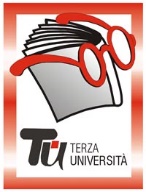                                                            Provincia - PRIMA FASEMOZZOReferenti: Alessandra Mastrangelo, Maurizio Briccoli e Luigi Riva; Informazioni: da settembre in Biblioteca, tel. 035.4556701, biblioteca@comune.mozzo.bg.it, oppure telefonando a Maurizio Briccoli cell. 339.5978090 o a Luigi Riva cell. 349.8917464; Iscrizioni: Biblioteca un’ora prima dell’inizio di ciascun corso, sede Tu di Bergamo e on line www.terzauniversita.itCalendario  . Modulo  n°89ANTROPOLOGIA DELLA CONTEMPORANEITÀ: LE CONTRADDIZIONI DEL PRESENTE DocenteCristina MurruGiornoMercoledìOrario15.00-17.15PeriodoDal 18 ottobre al 13 dicembre 2023 (8 incontri - € 28,00)SedeSala Civica (Biblioteca), via Orobie 1ArgomentoCULTURA E ANTROPOLOGIAPresentazioneAl giorno d’oggi ci si confronta con una realtà culturale sistemica all’interno della quale si situano, nella loro diversità, culture specifiche e territorialmente localizzate. Ciascuna tende a rivendicare il proprio diritto a partecipare alle dinamiche mondiali di confronto e reclama un riconoscimento nell’ambito del sistema-mondo. L’obiettivo del corso è mettere l’accento sul mutamento sociale determinato dai molteplici processi di contatto, incontro e scontro ovvero su tutti quei contesti culturali complessi nei quali il dialogo e il confronto procedono secondo logiche di potere e/o di condivisione. Con uno sguardo aperto e curioso, si intende creare un ponte dialogico che attenua le antinomie noi/loro, vicino/lontano, dentro/fuori volgendo lo sguardo al cambiamento sociale, ridefinendo i concetti e le relazioni principali del mondo contemporaneo.Tutor118.10.2023Identità e alterità: chi è l’altro?225.10.2023Consumo dunque sono: commercio di oggetti e persone308.11.2023Avatar: il corpo fisico e il corpo digitale415.11.2023Io esisto: tra riservatezza e socialità522.11.2023Tutto il mondo è paese: locale e globale629.11.2023Ben-essere e mal-essere: tra salute e malattia706.12.2023Caro amico ti scrivo: dal calamaio alla tastiera813.12.2023I non-luoghi: tradizione e modernità